SRBSKÁ REPUBLIKA						VI-60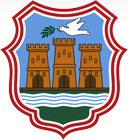 AUTONÓMNA POKRAJINA VOJVODINAMESTO NOVÝ SADMestská správa pre ochranu životného prostrediaRumenačka 110а21000 NOVÝ SAD
ŽIADOSŤ O VYDANIE POTVRDENIA О VÝNIMKE Z POVINNOSTI ZÍSKAŤ POVOLENIE NA RIADENIE ODPADUPodľa čl. 61 Zákona o riadení odpadu („Úradný vestník SR“ č. 36/09, 88/10 a 14/16), podávam žiadosť o vydanie potvrdenia o výnimke z povinnosti získať povolenie na riadenie odpadu, konkrétne:na miestach, kde sa skladuje inertný a bezpečný odpad,  na mechanickú prípravu bezpečného odpadu na prepravu: 1) skladov s kapacitou menšou ako 10 ton inertného odpadu; 2) skladov s kapacitou menšou ako dve tony bezpečného odpadu a3) prípad vykonaného testovania z dôvodu zistenia technických a technologických parametrov opätovného využitia odpadu za účelom získania údajov z dôvodu uskutočnenia postupu vypracovania štúdie o posudzovaní vplyvov(zakrúžkovať príslušné číslo).Závod, resp. lokácia, pre ktorú podávam žiadosť, sa nachádza na území obce/mesta _________________, ul. ___________________, č. KP _________, KО ______________, kapacita __________________. K žiadosti prikladám:Poznámky:Mestská správa je povinná vybaviť vec najneskôr do 3 dni odo dňa začatia konania, resp. odo dňa podania úplnej žiadosti.Poplatky/dávky: Administratívny poplatok je potrebné uhradiť na číslo účtu 840-742221843-57, používateľ Rozpočet Srbskej republiky, variabilný symbol 97 11-223, účel platby „Republikový administratívny poplatok“, vo výške ..... dinárov, podľa sadzobného čísla ..... Poplatkovej sadzby zo Zákona o republikových administratívnych poplatkoch („Úradný vestník SR“ č. 43/03, 51/03 – úprava, 61/05, 101/05 – štátny zákon, 5/09, 54/09, 50/11, 70/11 – zosúladené sumy v dinároch, 55/12 – zosúladené sumy v dinároch, 93/12, 47/13 – zosúladené sumy v dinároch, 65/13 – štátny zákon, 57/14 – zosúladené sumy v dinároch, 45/15 – zosúladené sumy v dinároch, 83/15, 112/15 a 50/16 – zosúladené sumy v dinároch, 61/2017 – zosúladené sumy v dinároch, 113/2017, 3/2018 – úprava a 50/2018); V __________________________,dňa ______________________________________________________________Žiadateľ – manipulant_____________________________________Adresa bydliska/sídlo_____________________________________Telefónne čísloPČDokumentyForma dokumentu1. Dôkaz o úhrade republikového administratívneho poplatkuKópia/originál k nahliadnutiu